Original article:Latencies and Inter-peak Latencies of Auditory Evoked Potentials in Young Obese and Normal Subjects – A Comparative study 1Dr K.Aananda Subramaniam , 2Dr.Selvakumar Jagannathan, 3Dr R Kannan*1Assistant Professor, Physiology Department, Institute of Physiology and Experimental Medicine, Madras Medical College, Chennai2AssociateProfessor, Department of Physiology, Sri Muthukumaran Medical College Hospital & Research Institute, Chennai 3Associate Professor of Physiology, Institute of Physiology and Experimental Medicine, Madras Medical College, ChennaiCorresponding author*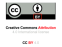 Abstract  Obesity is a metabolic syndrome associated with many established neurological conditions like meralgia paresthetica, migraine, carpal tunnel syndrome. Well documented defects in nerve conduction, dysfunction involving both peripheral motor and sensory nerves is observed in obese individuals. There is no documented study of cranial nerve involvement in obese individuals. Hence this study was performed to assess the Auditory nerve by auditory evoked potential in young obese Indian adult individuals. Auditory evoked potentials of young obese adults aged between 15 and 30 years were compared with normal. The study recruited 60 age and sex matched normal hearing (confirmed by Pure Tone Audiometry) obese and control subjects. One way ANOVA test was used for the inferential statistics. A significant (P>0.05) increase in the latencies of auditory evoked potential waves I, III, V and no significant change in the inter peak latencies of waves I-III, III-V and I-V were observed in both ears of obese individuals compared with normal subjects. This study demonstrates that the obese individuals are prone to develop early conduction defect to auditory nerve.  Keywords: Obesity, Auditory evoked potential. Introduction  Obesity is a globally faced major health problem, growing as an epidemic in many nations like India, affecting wide spectrum of age groups, from young to elderly1-3. A BMI exceeding 30 kg/sq.m is considered as obese4. In urban North Indian population, prevalence of obesity is 5.5% in males and 12.6% in females5. Obesity is one of the leading avoidable causes of death worldwide6-9. The life expectancy of obese individuals reduces by two to four years with BMI 30-35 kg/sq. m. and ten years with BMI 40 kg/sq. m10. Many medical consequences occur as a result of obesity. It is an established risk factor for many diseases like ischemic heart disease, stroke, Type 2 Diabetes mellitus, hypertension, dyslipidemia, and steoarthritis11,12. Obesity is associated with many established neurological conditions like meralgia paresthetica, migraine, carpal tunnel syndrome, dementia, idiopathic intracranial hypertension and learning impairment1318.Obesity is also an inflammatory disease associated with excess production of oxygen free radicals, which causes damage to lipid membranes, proteins, deoxyribonucleic acid (DNA) and other cellular components19,20. This may contribute to the pathogenesis of metabolic syndrome and various co morbid conditions like aging, Alzheimer's disease, kidney disease, neurodegenerative disorders and cancer21,22. There is a documented defect in nerve conduction, dysfunction in both peripheral motor and sensory nerves by various nerve conduction studies23,24. There is no documented study in Indians to assess the cranial nerve involvement in obese individuals. Hence in this study the auditory nerve was assessed by Brain Stem Evoked Response Audiometry (BERA) in young obese and compared with normal healthy individuals.Material and Methods  Proper ethical clearance was obtained from the Institutional Ethical Committee before the commencement of the procedures. Thirty normal hearing obese outpatients (BMI > 30Kg/sq.m) from the Institute of Endocrinology and Medicine, Madras Medical College and 30 normal individuals aged between 15 and 30 years were included in the study. Case and control subjects with endocrine disorders, auditory defects like external/ middle/ inner ear pathology, diabetes mellitus, long duration of anaemia, history of taking long term ototoxic drugs, mental retardation and other neurological disorders were excluded from the study. Both the case and control groups were subjected to Brain Stem Evoked Response Audiometry (BERA). The apparatus for BERA used in our study is RMS EMG EP MARK II, India. The apparatus was set as per the recommended standard for the clinical apparatus for practice of evoked potentials25.  The three recording electrodes were placed on the scalp following the international electrode placement system on vertex (cz), right (A1) and left (A2) mastoid processes, with the reference electrode over fore head. The low filter set at 3Hz and high filter 150 Hz. A click sound of 80 dB intensity and 100 micro second duration was given as stimuli and white noise of 40-60 dB is used as masking to the subject’s ear. A 1500 click with two repetitions was recorded in each subject. Statistical analysis: The latencies and inter peak latencies of AEP waves I, III, V and waves I-III, III-V, I-V respectively, of two groups were compared by one way analysis of variance. p value less than 0.05 was considered significantResultsTable-1 Latencies of AEP waves in test and control groupsA significant increase in latencies of AEP waves was observed in test group in comparison with normal subjects in both ears.Table-2 Interpeak Latencies of AEP waves in test and control groupsNo significant change was observed in interpeak latencies of AEP waves in test group in comparison with normal subjects in both ears.Discussion The latencies of waves I, III, V of BERA showed a significantly prolongation in both ears of obese individuals in comparison with normal. Where as inter-peak latencies I-III, I-V and III-V waves of both ears doesn’t show statistically significant change in obese with normal control. Prolonged latencies of waves I, III, V of BERA and normal inter peak latencies I-III, I-V and III-V waves of both ears suggests the conduction damage to auditory nerve. This damage could be explained by the following facts in obesity, the expanding adipose tissue mass with fat well in advance of angiogenesis, results in hypoxia. This hypoxia results in recruitment of transcription factor, hypoxia-inducible factor-1, which induces infiltration with inflammatory cell particularly macrophages and results in local and systemic inflammation26,27,28. More than 50 different adipokines like tumour necrosing factor- α, interleukin 1 β, interleukin 6, interleukin-10 and inflammation-related signals such as monocyte chemo attractant protein-1, macrophage migration inhibiting factor, nerve growth factor, and adiponectin are  known to be released from adipocytes, which  are highly heterogeneous both in terms of protein structure and of function15,29-34. This inflammation results in imbalance between the production of free radical (especially high levels of reactive oxygen species) and its scavenging mechanism – (Low antioxidant enzyme protein content like copper, zinc, manganese super oxide dismutase and catalase), which results in disturbances of cellular redox homeostasis21,35. This would result in damage to neuron and surrounding Schwann cell by associated oxidative stress12,23. Hence this study suggests that the obese individuals are proven to develop early damage to auditory nerve.This study suggests that obese persons are prone to develop early conduction changes of auditory nerve in comparison with normal healthy young adults. This would result in early defects in hearing, which might affect the performance of individuals with obesity in par with healthy individuals both academically and socially in the society. Usage of antioxidants likes vitamin E, A, C and minerals like selenium, zinc, in obese individuals might reduce these effects. But the effects are least and short lived, as the locally produced and pre existing antioxidants play a major role in protection of neuron at the cellular level19,35,36.  Hence the study suggest the importance of reduction in fat mass, a source of lipid peroxidation and oxidative stress events, is the only mode that might prevent the damage on neurons. Hence, diet restriction from hyperlipidaemic foods is recommended28,31,37,38. The recording of auditory evoked potential can be included in the regular package of investigations in obese individuals for early diagnosis and intervention. Hence, this AEP test can be useful for both preventive and prognostic purpose in obesityConclusion This study suggests that obese persons are prone to develop early conduction changes of auditory nerve in comparison with normal healthy young adults. This would result in early defects in hearing, which might affect the performance of individuals with obesity in par with healthy individuals both academically and socially in the society. References: 1. Friedrich M.J., Epidemic of obesity expands its spread to developing countries, JAMA,  287(11), 1382- 86 (2002) 2. Friedman N. and Fanning E.L., Overweight and obesity: an overview of prevalence, clinical impact, and economic impact, Dis. Manag., 7 Suppl. 1, S1-6 (2004) 3. Bellows-Riecken K.H. and Rhodes R.E., A birth of inactivity? A review of physical activity and parenthood, Prev. Med., 46 (2), 99–110 (2008) 4. World Health Organisation, Obesity: preventing and managing the global epidemic, World Health Organ. Tech. Rep. Ser., 894, i-xii, 1-253 (2000) 5. Yadav K. and  Krishnan A., Changing patterns of diet, physical activity and obesity among urban, rural and slum populations in north India, Obes. Rev.,  9 (5), 400–8 (2008) 6. Allison D.B., Fontaine K.R., Manson J.E., Stevens J. and VanItallie T.B., Annual deaths attributable to obesity in the United States, JAMA , 282(16), 1530–1538 (1999) 7. Mokdad A.H., Marks J.S., Stroup D.F. and  Gerberding J.L., Actual causes of death in the United States, 2000, JAMA,  291(10), 1238–45 (2004) 8. Pischon T., Boeing H., Hoffmann K.,  Bergmann M., Schulze M.B., Overvad K., van der Schouw Y.T., Spencer E., Moons K.G., Tjønne land A., Halkjaer J., Jensen M.K., Stegger J., Clavel-Chapelon F., BoutronRuault M.C., Chajes V., Linseisen J., Kaaks R., Trichopoulou A., Trichopoulos D., Bamia C., Sieri S., Palli D., Tumino R.,Vineis P., Panico S., Peeters P.H., May A.M., Bueno-de-Mesquita H.B., van Duijnhoven F.J., Hallmans G., Weinehall L., Manjer J., Hedblad B., Lund E., Agudo A., Arriola L., Barricarte A., Navarro C., Martinez C., Quirós J.R., Key T., Bingham S., Khaw K.T., Boffetta P., Jenab M., Ferrari P. and Riboli E., General and abdominal adiposity and risk of death in Europe, N. Engl. J. Med., 359(20), 2105–20 (2008) 9. Barness L.A., Opitz J.M. and Gilbert-Barness E., Obesity: genetic, molecular, and environmental aspects, Am. J. Med. Genet. A., A 143A (24), 3016–34 (2007) 10. Whitlock G., Lewington S., Sherliker P., Clarke R., Emberson J., Halsey J., Qizilbash N., Collins R. and Peto R.,  Body-mass index and cause-specific mortality in 900 000 adults: collaborative analyses of 57 prospective studies, Lancet , 373(9669), 1083–96 (2009) 11. Chakravarthy M.V. and Booth F.W., Eating, exercise, and "thrifty" genotypes: Connecting the dots toward an evolutionary understanding of modern chronic diseases, J. Appl. Physiol., 96(1), 3–10 (2004) 12. Haslam D.W. and  James W.P., "Obesity", Lancet, 366(9492), 1197–209, (2005) 13 Harney D. and Patijn J., Meralgia paresthetica: diagnosis and management strategies, Pain Med., 8(8), 669–77 (200714. Bigal M.E. and Lipton R.B., Obesity and chronic daily headache, Curr. Pain Headache Rep., 12 (1), 56–61 (2008) 15. Sharifi-Mollayousefi A., Yazdchi-Marandi M. and Ayramlou H., Assessment of body mass index and hand anthropometric measurements as independent risk factors for carpal tunnel syndrome, Folia Morphol. (Warsz),  67(1), 36–42 (2008) 16. Beydoun M.A., Beydoun H.A. and Wang Y., Obesity and central obesity as risk factors for incident dementia and its subtypes: A systematic review and meta-analysis, Obes. Rev., 9(3), 204–18 (2008) 17. Wall M., Idiopathic intracranial hypertension (pseudotumor cerebri), Curr. Neurol. Neurosci.  Rep.,  8 (2), 87–93 (2008) 18. Jurdak N.and  Kanarek R.B., Sucrose-induced obesity impairs novel object recognition learning in young rats, Physiol.  Behav., 96(1), 1-5 (2009) 19. Viitala P.E., Ian J. Newhouse, Norm LaVoie and Christine Gottardo, The effects of antioxidant vitamin supplementation on resistance exercise induced lipid peroxidation in trained and untrained participants, Lipids Health Dis., 3, 14 (2004) 20. Yamaguchi Y., Yoshikawa N., Kagota S., Nakamura K., Haginaka J. and Kunitomo M., Elevated circulating levels of markers of oxidative-nitrative stress and inflammation in a genetic rat model of metabolic syndrome, Nitric Oxide, 15(4), 380-6 (2006) 21. Robertsa C.K. and Sindhub K.K., Oxidative stress and metabolic syndrome, Life sci., 84(21-22),705-12 (2009) 22. Calle E.E., Rodriguez C., Walker-Thurmond K. and Thun M.J., Overweight, obesity, and mortality from cancer in a prospectively studied cohort of U.S. adults, N. Engl. J. Med., 348(17), 1625–38 (2003) 23. Landau M.E., Barner K.C. and Campbell W.W., Effect of body mass index on ulnar nerve conduction velocity, ulnar neuropathy at the elbow, and carpal tunnel syndrome, Muscle nerve, 32(3), 360-3 (2005) 24. Miscio G., Guastamacchia G, Brunani A., Priano L., Baudo S. and Mauro A., Obesity and peripheral neuropathy risk: a dangerous liaison, J. Peripher. Nerv. Syst., , 10(4), 354-8 (2005) 25. Guideline 9A: “Guidelines on Evoke Potentials” 2006, American Clinical Neurophysiology Society, J. Clin. Neurophysio.,23(2), 125-37 (2006) Latencies AEP waves Control Right ear (ms) Test Right ear(ms) Control Left ear(ms) Test Left ear(ms) F value I1.20 ± 0.061.69 ± 0.131.21 ± 0.071.66 ± 0.13201.79III3.26 ± 0.113.61  ± 0.143.23 ± 0.073.61  ± 0.1495.03 ⃰V5.23  ± 0.065.68 ± 0.145.21  ± 0.065.64 ± 0.12189.40  ⃰Interpeak Latencies AEP waves Control Right ear (ms) Test Right ear (ms) Control Left ear (ms) Test Left ear (ms) F value I – III2.06 ± 0.121.93 ± 0.112.00 ± 0.151.97 ± 0.115.78III - V1.97 ± 0.132.05 ± 0.122.00 ± 0.151.97 ± 0.112.80I – V4.03 ± 0.083.98 ± 0.114.00 ± 0.093.98 ± 0.082.12